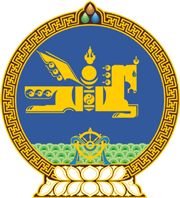 МОНГОЛ УЛСЫН ХУУЛЬ2019 оны 12 сарын 20 өдөр                                                                  Төрийн ордон, Улаанбаатар хот    ХӨДӨЛМӨРИЙН ТУХАЙ ХУУЛЬД НЭМЭЛТ ОРУУЛАХ ТУХАЙ	1 дүгээр зүйл.Хөдөлмөрийн тухай хуулийн 76 дугаар зүйлд доор дурдсан агуулгатай 76.1.10 дахь заалт нэмсүгэй:		1/76 дугаар зүйлийн 76.1.10 дахь заалт:		“76.1.10.Бурхан багшийн Их дүйчин өдөр: билгийн тооллын зуны тэргүүн сарын шинийн 15.”		МОНГОЛ УЛСЫН 		ИХ ХУРЛЫН ДАРГА				Г.ЗАНДАНШАТАР